Załącznik graficzny do ogłoszenia o przetargu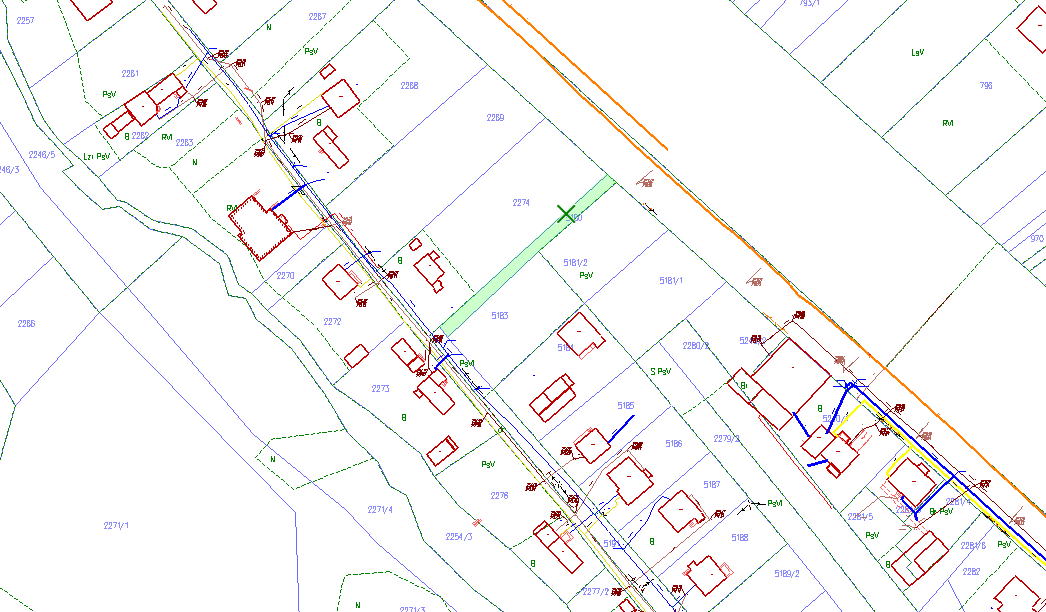 Kolorem zielonym zaznaczono działkę nr 5180 będącą przedmiotem przetargu.Zamieszczone zdjecie ma charakter poglądowy.Wykorzystano mapy pobrane ze strony starachowice.geoportal2.pl